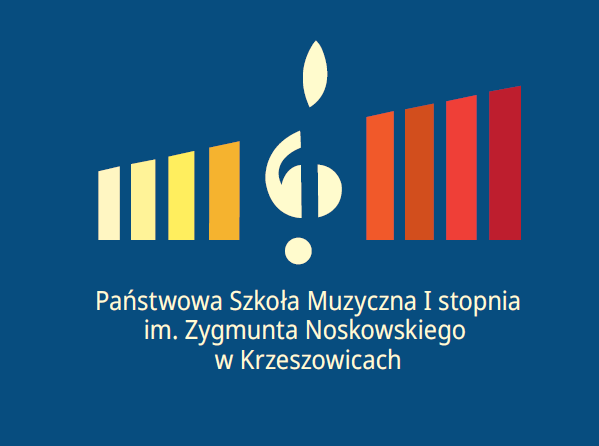 Program Wychowawczo-Profilaktyczny
Państwowej Szkoły Muzycznej I stopnia
im. Zygmunta Noskowskiego
w Krzeszowicachrok szkolny 2023/2024	SPIS TREŚCIPODSTAWA PRAWNAWSTĘPDZIAŁANIA PODSTAWA PRAWNA:Konstytucja Rzeczypospolitej Polskiej z dnia 2 kwietnia 1997 r. uchwalona przez Zgromadzenie Narodowe w dniu 2 kwietnia 1997 r., przyjęta przez Naród 
w referendum konstytucyjnym w dniu 25 maja 1997 r., podpisana przez Prezydenta Rzeczypospolitej Polskiej w dniu 16 lipca 1997 r. (Dz. U. 1997 nr 78 poz. 483);Ustawa z dnia 7 września 1991 r. o systemie oświaty (tekst jednolity: Dz. U. z 2016 r. poz. 1943 z późń. zm.);Ustawa z dnia 14 grudnia 2016 r. prawo oświatowe (Dz. U. z 2017 r. poz. 59; 949);Rozporządzenie Ministra Edukacji Narodowej z dnia 11 sierpnia 2017  r. w sprawie wymagań wobec szkół i placówek (Dz. U. 2017 poz1611);Rozporządzenie Ministra Edukacji Narodowej z dnia 9 sierpnia 2017 r. w sprawie warunków i trybu udzielania zezwoleń na indywidualny program lub tok nauki oraz organizacji indywidualnego programu lub toku nauki (Dz. U. 2017 poz. 1569);Rozporządzenie Ministra Edukacji Narodowej z dnia 9 sierpnia 2017 r. w sprawie zasad udzielania i organizacji pomocy psychologiczno-pedagogicznej w publicznych przedszkolach, szkołach i placówkach (Dz. U. z 2017 poz. 1591);Rozporządzenie Ministra Edukacji Narodowej z 18 sierpnia 2015 r. z zakresu i form prowadzenia w szkołach i placówkach systemu oświaty działalności wychowawczej, edukacyjnej, informacyjnej i profilaktycznej w celu przeciwdziałania narkomanii 
(Dz. U. z 2015 r. poz. 1249);Rozporządzenie Rady Ministrów z dnia 23 czerwca 2015r. w sprawie rządowego programu wspomagania w latach 2015-2018 organów prowadzących szkoły w zapewnieniu bezpiecznych warunków nauki, wychowania i opieki w szkołach – „Bezpieczna+” 9Dz. U.
z 2015r. poz. 972);Ustawa z dnia 29 lipca 2005r. o przeciwdziałaniu narkomanii (Dz. U. 2017r. poz. 783, 1458);Ustawa z dnia 26 października 1982r. o postępowaniu w sprawie nieletnich (Dz. U. 2016r. poz. 1654, z 2017r. poz. 773);Konwencja Rady Europy o cyberprzestępczości,  Budapeszt 23.11.2001r. ,CETS nr 185;Ustawa  z dnia 26 października 1982 r. o wychowaniu w trzeźwości  i przeciwdziałaniu alkoholizmowi (tekst jednolity Dz. U. 2013r. poz. 1563);Konwencja o Prawach Dziecka, przyjęta przez Zgromadzenie Ogólne Narodów Zjednoczonych dnia 20 listopada 1989 r. (Dz. U. 1991 nr 120 poz. 526);Statut Szkoły wraz z zawartymi w nim regulaminami;Koncepcja Pracy Szkoły.WSTĘP
Czas dzieciństwa i dorastania to okres w życiu człowieka, w którym bardzo intensywnie kształtuje się osobowość. Przed uczniami stoją niełatwe zadania rozwojowe związane
z budowaniem prawidłowych relacji, więzi z rówieśnikami i światem dorosłych. Dotyczy to również wyznaczania własnych norm i zasad życiowych, zaspokajania własnych potrzeb
a w szczególności rozwijania pasji i zainteresowań. Na drodze kształtowania własnej osobowości uczniowie mogą napotkać wiele trudności i niepowodzeń. Zadaniem szkoły jest wspieranie ich w dążeniu do wyznaczonych celów, rozumienie potrzeby akceptacji
i wspieranie w sytuacjach trudnych, szczególnie jest to ważnie po długim okresie izolacji spowodowanym zagrożeniem epidemicznym i ogłoszoną pandemią, po której uczniowie wciąż borykają się z problemami emocjonalnymi i motywacyjnymi.Działania podejmowane przez szkołę w tym zakresie muszą być przemyślane, często dostosowane do indywidualnych potrzeb i predyspozycji uczniów. Specyfika szkoły muzycznej, nakłada na nas, nauczycieli, obowiązek wspomagania ucznia nie tylko
w sferze umiejętności związanych z muzyką, ale również zadania związane z wspieraniem rozwoju emocjonalnego, radzeniem sobie ze stresem, rozwijaniem zainteresowań.Opracowany przez nas Program Wychowawczo-Profilaktyczny zawiera w sobie działania, których realizacja ma na celu wspieranie i kształtowanie prawidłowego rozwoju naszych uczniów, zapobieganie pojawianiu się zagrożeń w rozwoju i wskazywanie właściwych form rozwiązywania problemów. DZIAŁANIAOpracowane przez nas działania wychowawczo-profilaktyczne wynikają z celów wychowawczych zawartych w Programie. Mamy nadzieję, że przyczynią się do ukształtowania sylwetki absolwenta.
Nasze działania dotyczą pracy wychowawczej i profilaktycznej zmierzającej do pełnego rozwoju ucznia w sferze:psychicznej – ukierunkowanej na zbudowanie równowagi i harmonii psychicznej, ukształtowanie postaw sprzyjających wzmacnianiu poczucia własnej wartości.społecznej – ukierunkowanej na kształtowanie postawy otwartości w życiu społecznym.kulturowej – ukierunkowanej na zdobycie stabilnego systemu wartości etycznych
i estetycznych.	Cele wychowawcze, realizowane w trakcie rozwoju uczniaWprowadzanie uczniów w świat muzyki oraz uniwersalnych systemów wartości.Wskazywanie pozytywnych wzorców zachowania i budowanie relacji społecznych sprzyjających bezpiecznemu rozwojowi ucznia. Kształtowanie postawy otwartej wobec świata i innych ludzi oraz ich problemów 
i potrzeb.Wspieranie ucznia w rozpoznawaniu własnych predyspozycji i określaniu drogi dalszego rozwoju.Kształtowanie postaw patriotycznych.Wzmacnianie poczucia tożsamości indywidualnej, kulturowej, narodowej, regionalnej.Rozwijanie kompetencji związanych z umiejętnościami twórczego rozwiązywania problemów i radzenia sobie w trudnych sytuacjach.Integrowanie działań wychowawczych i opiekuńczych szkoły i rodziny.	Misja szkoły: szacunek i  odpowiedzialnośćStaramy się dostrzec i wydobyć drzemiące w uczniu zdolności.Traktujemy każdego z szacunkiem.Wspieramy młodych ludzi w każdej dziedzinie tak, aby byli przygotowani
do podjęcia nowych zadań:  kontynuowania nauki w szkole II stopnia oraz do aktywnego udziału w szeroko pojętym życiu kulturalnym.Rozbudzamy w uczniach ciekawość świata oraz poczucie odpowiedzialności za słowa i czyny.Uczymy podejmowania decyzji i inicjatyw.Kształtujemy: umiejętności samodzielnego rozwiązywania problemów, zaradności, pracy w zespole i odpowiedzialności.Współpracujemy z rodzicami, starając się wspierać ich w pracy wychowawczej.
Oczekiwana sylwetka ucznia i absolwentaPodejmowane przez nas działania dydaktyczno-wychowawcze (przy współpracy z domem rodzinnym) powinny doprowadzić do ukształtowania sylwetki ucznia, a w przyszłości absolwenta, którego będzie cechować:odpowiedzialny stosunek do obowiązkówumiejętność prawidłowego przestrzegania zasad współżycia społecznego, obowiązujących regulaminów, jak również norm moralnych i etycznychwysoki poziom umiejętności i wiedzy, adekwatny do możliwości uczniaszacunek względem drugiego człowiekatwórcze podejście do życiaaktywność społecznaumiejętność pracy zespołowejkultura osobista, przejawiająca się w postawie, ubiorze, słownictwie i zachowaniuumiejętność rozwijania swoich zainteresowań i kierowania rozwojem własnej osobowościCele:Kształtowanie w uczniach samodyscypliny i wytrwałościBudowanie przyjaznej i bezpiecznej atmosfery w środowisku szkolnymPodnoszenie odporności na stresKształtowanie umiejętności radzenia sobie w trudnych sytuacjachBudowanie poczucia własnej wartościProgram Wychowawczo-Profilaktyczny naszej szkoły powstał na podstawie przeprowadzonej diagnozy potrzeb i problemów środowiska szkolnego, która została dokonana na podstawie:wyników rozmów z rodzicami i uczniamiwyników ankiety kierowanej do uczniów, rodziców i nauczycieliwyników ewaluacji i obserwacji nauczycieliwyników badań diagnozujących poczucie bezpieczeństwa wśród uczniówOprócz wyników diagnozy, do programu wychowawczo-profilaktycznego włączyliśmy działania wychowawcze, które wynikają z problemów naszych wychowanków. Możemy do nich zaliczyć m.in.:brak wsparcia i zainteresowania w rodziniestres i niepowodzenia edukacyjneniski poziom odporności na stresbrak wytrwałości w dążeniu do celuzbyt duże obciążenie obowiązkami edukacyjnymi w szkoleProgram Wychowawczo-Profilaktyczny skierowany jest do całej społeczności szkolnej: uczniów, rodziców, nauczycieli, pracowników administracji i obsługi. Uwzględnia w swych działaniach współpracę z organizacjami i instytucjami w środowisku lokalnym.DZIAŁANIAWYCHOWAWCZO-PROFILAKTYCZNEW  ROKU SZKOLNYM  2022/2023Budowanie świadomości samego siebie:kształtowanie umiejętności radzenia sobie w sytuacjach trudnychrozumienie znaczenia i roli ubioru (odpowiedniego do okazji i miejsca)Budowanie pewności siebietechniki budowania pewności siebieodkrywanie własnej osobowościrozwijanie zainteresowańodnajdywanie swoich mocnych stronBudowanie zaradności życiowej:angażowanie uczniów w organizację koncertów, warsztatów, audycji itp.organizacja wyjazdów, wycieczekCele szczegółowe na podstawie wywiadów z uczniami, rodzicami i nauczycielami oraz uwzględniające przeprowadzoną ankietę ewaluacyjną (średnia ocena działań naszej szkoły wynikająca z ankiety to 4,7 przy maksymalnej 5,0):tworzenie pozytywnej i bezpiecznej atmosfery w szkoleuczenie podejmowania właściwych decyzjiuczenie sposobów radzenia sobie z sytuacjami trudnymi, stresowymiwskazywanie pozytywnych wzorców zachowańwzmacnianie poczucia własnej wartościpoznawanie swoich predyspozycji oraz ich rozwijanieKSZTAŁTOWANIE POSTAW PROSPOŁECZNYCH I PATRIOTYCZNYCHrozwijanie postaw prospołecznych oraz dbanie o wspólne dobropielęgnowanie postaw patriotycznych i tradycji narodowychzachęcanie do aktywnego udziału w społeczności szkolnej, lokalnejdbałość o używanie poprawnej polszczyznywykazywanie szacunku do symboli narodowych i lokalnych tj. hymn kraju, godło, flagaBEZPIECZEŃSTWO W SPOŁECZNOŚCI SZKOLNEJCelem prowadzonych przez nas działań jest: poprawa stanu bezpieczeństwa na terenie szkołyintensyfikacja wspólnych (przy współpracy rodziców i nauczycieli) działań wychowawczychkształtowanie umiejętności bezpiecznych zachowań i radzenie sobie w sytuacjach trudnychbudowanie schematów reagowania w sytuacjach kryzysowychuświadomienie rodzicom i nauczycielom istoty problemu alienowania uczniówprzedstawienie bądź przypomnienie panujących w szkole zasad i norm postępowaniabudowanie szacunku do nauczycieli i pracowników szkołytworzenie tradycji i więzi ze szkołąOpracowanie Programu Wychowawczo-Profilaktycznego: Jarosław Przybylski – rok 2023ZadanieSposób realizacjiOdbiorcaZajęcia integracyjnećwiczenia integrujące uczniów klas 1 z całą społecznością uczniowską, z zachowaniem dystansućwiczenia aktywizujące – wspólne wyjścia (wyjazdy) poza teren szkoły na: warsztaty muzyczne, koncerty, recitalećwiczenia na pierwszych zajęciach indywidualnych nauczyciel – uczeń: poznaj mnieUczniowiePoznanie siebie oraz skupienie się na odkrywaniu własnych zdolności oraz aspiracji życiowych. Praca nad poczuciem własnej wartości.zajęcia warsztatowe, mini wykłady, trening asertywnego zachowania – uczniowie zapoznają się ze sposobami komunikowania z innymizajęcia poświęcone odkrywaniu barier komunikacyjnych, zrozumieniu różnicy pomiędzy aktywnym słuchaniem a słyszeniemUczniowieNauka opanowania stresu bądź wykorzystania sytuacji stresowych na swoją korzyść.Umiejętne rozwiązywanie konfliktów i reagowanie 
w sytuacjach trudnych.ćwiczenia indywidualnewarsztaty  grupowe z zachowaniem dystansu społecznegostosowanie technik relaksacyjnych na zajęciach indywidualnychmini wykładyćwiczenia rozluźniającećwiczenia oddechowetworzenie gniotki antystresowejUczniowieBudowanie zaradności życiowej.Nauka samodzielnego podejmowania inicjatywy.koncerty, konkursy, audycje,  jak się do nich przygotowaćcykl spotkań z koncertującymi artystamiUczniowiePodnoszenie kwalifikacji pracowników szkoły.Prowadzenie ewaluacji.szkolenia, kursy, treningi, warsztatyksiążki, materiały szkolenioweulotki badania ankietoweNauczycieleNawiązanie współpracy 
z organizacjami, instytucjami, osobami fizycznymi nie związanymi bezpośrednio ze szkołą.spotkania za specjalistami danej tematykiszkoleniaPrzykłady:Nawiązanie współpracy w zakresie realizacji omawianych działań profilaktycznych z:Poradnią Psychologiczno-Pedagogicznąz ośrodkami kulturalnymi w swojej miejscowościrodzicami  uczniówinstytucjami i organizacjami edukacyjnymiosobami fizycznymisłużbami porządku publicznegoCała społeczność szkolnaZadanieSposób realizacjiOdbiorcaKształtowanie osobowości ucznia.Uczestnictwo w wydarzeniach kulturalnych tj. wyjścia do filharmonii, opery, innych  sal  koncertowych na recitale i koncerty, zapraszanie wybitnych artystów do szkoły itp.uwrażliwianie uczniów na poczucie piękna i estetyki – zachęcanie uczniów do własnej twórczości, i wyrażania swojej ekspresjiUczniowieBudowanie więzi kulturowo-etnicznej.Promowanie społeczności lokalnej.wykłady, warsztatyuczestniczenie w projektach  organizowanych przez CKiS w Krzeszowicach dotyczących kultywowania dawnych obrzędów i zwyczajów: Majówka, Kolędy i Pastorałkizachęcanie uczniów do aktywnego uczestnictwa w konkursach lokalnych, regionalnych i ogólnopolskichUczniowiePoznawanie historii lokalnej społeczności.promowanie przez nauczycieli aktywnego uczestnictwa uczniów w życiu szkoły oraz społeczności lokalnej, przygotowujących do życia w niejangażowanie młodych ludzi w pracę samorządu lokalnegoUczniowieNawiązanie stałej współpracy z rodzicami.Szkolenie kadry pedagogicznej 
dotyczące wartości oraz metod nauczania
i wychowania.Szkoleniabroszury informacyjnespotkania z rodzicami, uświadomienie rodzicom jak wielkie znaczenie w rozwoju dzieci i młodzieży ma kontakt ze sztukąproponowane pozycje książkoweprowadzenie badań, ewaluacjiudział w seminariach oraz szkoleniach przybliżających tematykę wartości, wartości
w edukacji i wychowaniu młodych ludzi
oraz sposobów uczenia podopiecznychPrzykłady:przeprowadzenie wewnętrznych warsztatów z tematów:Czym są wartości moralne i dlaczego są potrzebne.Jakie wartości warto przekazywać młodzieży i czym każda z nich się wyróżnia – np. szacunek, odpowiedzialność, uczciwość, sprawiedliwość, odwaga, samodyscyplina, szczęście, edukacja, oddanie, piękno, mądrośćRodziceNauczycieleZadanieSposób realizacjiOdbiorcaPoprawa stanu bezpieczeństwa
na terenie szkoły.Badanie poczucia bezpieczeństwa
w szkole.badanie ewaluacyjne, interpretacja uzyskanych wyników oraz dobranie odpowiednich działań wychowawczo-profilaktycznychspotkania informacyjnePrzykłady:badanie dotyczące poczucia bezpieczeństwa wśród uczniów
i pracowników szkołyzapoznanie / przypomnienie uczniom, nauczycielom, oraz rodzicom uczniów zasad i reguł bezpieczeństwa obowiązujących na terenie szkoływprowadzenie nowych działań wychowawczo-profilaktycznych opracowanych na podstawie otrzymanych wyników dotyczących poziomu bezpieczeństwa w szkoleCała społeczność szkolnaKreowanie zdrowego, bezpiecznego i przyjaznego środowiska.Promowanie zdrowego 
i aktywnego stylu życia wśród dzieci i młodzieży.uroczystości szkolne, apele, wydarzenia warsztaty, lekcjePrzykłady:prowadzenie uświadamiających spotkań  informacyjnych dla uczniów, które przybliżą im i pomogą zrozumieć zasady bezpieczeństwa oraz komfortowego przebywania na terenie szkoły. Poza przypomnieniem i usystematyzowaniem wiedzy uczniów na temat zasad wynikających z regulaminu szkolnego oraz norm społecznych, warto poruszyć również temat wpływu warunków w jakich przebywają: np. ciągłe przebywanie w sferze hałasu, nieprzewietrzonych, nieodpowiednio doświetlonych pomieszczeniach, itp.UczniowieUsprawnienie oraz zwiększenie skuteczności oddziaływań szkoły
w sytuacjach zagrożenia.Wypracowanie jednolitych metod współpracy między rodzicami a szkołą.Promowanie zachowań
i postaw godnych naśladowaniaudział w szkoleniach wewnętrznych
i zewnętrznychspotkania z rodzicami grupowo
i indywidualniespotkania informacyjne ze specjalistamimateriały informacyjne, broszuryPrzykłady:przypomnienie nauczycielom i innym pracownikom szkoły zasad bezpieczeństwa, BHP oraz norm i reguł, które obowiązują na terenie szkołyprzeszkolenie wszystkich nauczycieli w zakresie udzielania pierwszej pomocypromowanie działań opartych na zasadach psychologii pozytywnej – ograniczenie do niezbędnego minimum środków restrykcyjnych na rzecz promowania zasad psychologii pozytywnej, rozwijanie potencjału uczniów, promowania umiejętności konstruktywnego rozwiązywania problemów, logicznego myślenia oraz nauka wyciągania wniosków
ze swoich czynówutrzymywanie kontaktu z poradniamiNauczycielePedagogizacja rodziców  uczniów oraz sposobów prowadzenia działań profilaktycznych.Zachęcanie rodziców  do częstszego uczestnictwa w życiu szkoły. Nawiązanie stałej współpracy z rodzicami.szkolenia, warsztaty, e-szkoleniamateriały szkoleniowe, spis publikacji naukowychPrzykłady:uświadomienie rodzicom jak istotna jest ich opinia i jaki wpływ wywiera na młodego człowiekaopracowanie wspólnego podejścia do ucznia – ważne jest, aby nauczyciele i rodzice udzielali sobie wzajemnego wsparcia w trakcie trwania edukacji. Okazywanie niechęci, wyśmiewanie, bądź lekceważenie którejkolwiek ze stron jest niedopuszczalne i nieefektywne z punktu widzenia nauczaniaszkolenie podczas spotkania z rodzicami mające na celu edukację oraz usystematyzowanie ich wiedzy na temat sytuacji zagrażających zdrowiuedukowanie rodziców o odpowiedzialności karnej nieletnich sprawców czynów zabronionych oraz o konsekwencjach prawnych dla ich opiekunów: e-szkolenia Akademii Aktywnej Edukacji pt. „Świadomy rodzic – problem agresji w Internecie”organizowanie pomocy psychologiczno-pedagogicznej dla rodziców dzieci sprawiających trudności wychowawcze, itp.pracownicy szkoły okazują wsparcie w trudnych sytuacjach (np. pomoc w nawiązaniu współpracy z Poradnią Psychologiczno-Pedagogiczną,  Sądem Rodzinnym) budowanie pozytywnej, otwartej współpracy na linii rodzice  – nauczyciele (np. organizowanie spotkań indywidualnych, udostępnianie telefonu czy e-maila służącego do szybkiego kontaktu z nauczycielami w sytuacjach nagłych, zachęcanie do udziału w wyjazdach, wyjściach)Rodzice uczniówPoprawa poziomu bezpieczeństwa
na terenie szkoły.prowadzenie prac remontowychinstalowanie niezbędnych usprawnień, sprzętów i dozowników środków dezynfekującychdbanie o bezpieczeństwo fizyczne, emocjonalne i intelektualne uczniówPrzykłady:umieszczanie planu ewakuacji w widocznym miejscu oraz upewnianie, że uczniowie dobrze znają zasady postępowania w sytuacji wystąpienia zagrożenia. Należy również organizować „dzień próbny”, podczas którego uczniowie będą ćwiczyć działania związane z ewakuacją ludzi z budynkuzapewnienie bezpieczeństwa fizycznego:działanie monitoringuprzeprowadzanie prac remontowych, instalacyjnych i naprawczych w czasie nieobecności uczniówzadbanie o dobre, sprzyjające pracy oświetlenie wnętrz, dróg wokół szkołyprzestrzeganie zasad BHPzabezpieczenie i udrożnianie otworów kanalizacyjnych i studzienekutrzymanie w sprawności instalacji odprowadzającej wodę i ściekipatrolowanie wejścia i korytarzy szkolnych przez pracownika szkołyzabezpieczenia wyjścia ze szkoły przed bezpośrednim wyjściem na ulicęoczyszczanie przejść na terenie szkoły ze śniegu i lodu oraz posypywanie piaskiem z solądbanie o to, aby sprzęt szkolny dostosowany był do wymogów ergonomii – stoliki i krzesła dostosowane do potrzeb konkretnego uczniadbanie o czystość i stan techniczny wyposażenia sal lekcyjnychprowadzenie rejestru gości przebywających na terenie szkołyzabezpieczenie schodów i korytarzy szkolnychwyposażenie pomieszczeń szkoły w apteczki zawierające środki do udzielania pierwszej pomocy wraz z instrukcjami jej udzielania (dotyczy również pokoju nauczycielskiego
i sekretariatu)kontrola sprawności i bezpieczeństwa maszyn i urządzeń technicznychdbanie o prawidłowe naświetlenie, natężenie hałasu, wentylacji i ogrzewania w pomieszczeniach szkołyfunkcjonowanie higienicznych i bezpiecznych toalet, szatni,  itp.prowadzenie rejestru wypadków, a później analiza ich przyczyn i okolicznościudostępnianie przepisów, programów, planów, regulaminów oraz zbioru zasad obowiązujących w szkole w dostępnym miejscuzwracanie uwagi na przejawy przemocy fizycznej, słownej, cyberprzemocy, czy mobbingu rówieśniczego – podejmowanie szybkich interwencji, posiadanie jasno określonego regulaminu i nieakceptowanie żadnych wyjątkówprzeprowadzanie corocznych badań występowania na terenie szkoły zjawisk nieakceptowanych a następnie przeprowadzenie diagnozy uzyskanych wyników, porównanie ich do stanu z lat wcześniejszych, dyskusja, analiza przyczyn obecnego stanu rzeczy oraz podjęcia działań zaradczychrealizowanie pomysłów uczniów zaproponowanych przez np. Samorząd UczniowskiDyrekcja szkoły, pracownicyPropagowanie aktywności 
i twórczego myślenia uczniów.Wychowywanie samodzielnych, samodzielnie radzących sobie w życiu młodych ludzi.pogadankipraca indywidualnaPrzykłady:zachęcenie uczniów do udziału w różnego rodzaju pracach wolontaryjnych (np. w Samorządzie Szkolnym, przy gazetce szkolnej, zespołach organizujących warsztaty, udzielanie pomocy osobom potrzebującym np. udzielanie korepetycji osobom ze słabszymi wynikami w nauce, działanie na rzecz lokalnej społeczności)zachęcanie uczniów do kandydowania oraz brania udziału w wyborach do Samorządu Uczniowskiegozezwalanie uczniom na realizację ich pomysłów (np. nakręcenie reportażu, flash moba, zorganizowanie akcji mikołajkowej dla potrzebujących dzieci z domu dziecka, wsparcie schroniska dla zwierząt, zorganizowanie uczniowskiego wsparcia przez uczniów dla osób od nich słabszych, tworzenie grup, które wspólnie się uczą, itp.)prowadzenie lekcji metodami aktywizującymi uczniówpromowanie zdrowego stylu życia – wskazywanie i pokazywanie formy bezpiecznych i zespołowych form spędzania wolnego czasuuczniowie świadomi swoich praw: zapoznanie uczniów z Konwencją o Prawach Dziecka oraz Europejską Konwencją Praw Człowiekaorganizacja warsztatów kształcących zdolności miękkie: asertywność – ćwiczenie asertywnych zachowańkomunikacja werbalna i niewerbalna,radzenie sobie ze stresemefektywne radzenie sobie w sytuacjach konfliktowychUczniowieKształtowanie właściwych relacji między uczniami.Ukazanie poprawnych i społecznie akceptowanych form relacji w grupie rówieśniczej. Popularyzowanie dobrego zachowania.Promowanie postaw tolerancyjnych.zajęcia aktywizującePrzykłady:podkreślanie wartości zachowań fair play podczas egzaminów, audycji i przesłuchań uczniowie uczestniczą w szkoleniach uczących ich czym jest aktywne słuchanie, a czym tylko słyszenie. Podczas zajęć uczeni są jak jasno i w sposób bezpośredni wyrażać swoje potrzeby, prośby i oczekiwania względem innych osóbUczniowieRozwijanie kompetencji wychowawczych nauczycieliprelekcjebroszury, materiały informacyjnePrzykłady:poprawa kompetencji wychowawczych – zwrócenie uwagi jak ważne w procesie wychowawczym jest dawanie dobrego przykładu własnym zachowaniemNauczyciele,
rodzice